BESPOKE CURRICULUM PROGRESSION DESIGN PROFORMASchool name:  				 		Subject:                                  Write the learning question or objective each year group encounters in chronological order from progression point 1 to progression point 6. If you would like further progression points added, please contact support@grammarsaurus.co.uk.EYFS AlternativesIf you would prefer a box with the following design, please check below and enter the required details.Everyday I’m a scientist/historian etc.________________________________________________________________________________________________________________________________________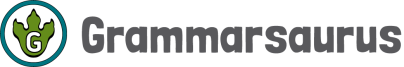 Progression Point 1Progression Point 2Progression Point 3Progression Point 4Progression Point 5Progression Point 6Year 6Type your questions hereYear 5Year 4Year 3Year 2Year 1ReceptionNursery